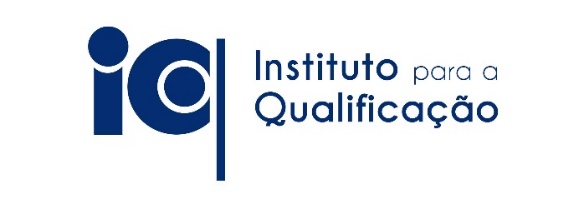 OFERTA FORMATIVA 2022/2023Técnico/a de Refrigeração e ClimatizaçãoModalidade de Formação: Curso ProfissionalLocal de Formação: Escola Profissional Dr. Francisco FernandesCertificação: Escolar e Profissional (12º Ano de Escolaridade - Nível 4)Horário: LaboralData de Início: setembro 2022Duração: 3 anosIdade: Entre os 15 e os 23 anosHabilitação Escolar (à entrada): 9º Ano de Escolaridade e /ou frequência do Ensino Secundário, ou titulares de habilitação equivalente.Saída Profissional: É o/a profissional qualificado/a apto/a a programar, organizar e coordenar a execução da instalação e da manutenção de sistemas comerciais e industriais de refrigeração ou de sistemas domésticos, comerciais e industriais de climatização, de acordo com as normas de higiene, segurança e ambiente.Carga horária para os 3 anos letivos:Português: 320hLíngua estrangeira I, II ou III: 220hÁrea de integração: 220hTecnologias da Informação e Comunicação: 100hEducação Física: 140hMatemática: 300hFísica e Química: 200hUFCDs: 1250hFormação em Contexto de Trabalho: 600hEducação Moral e Religiosa: 81hTotal sem EMR: 3350h Para mais informações, por favor contacte:Telefone: (+351) 291701090/ (+351) 963 591 287Linha Verde: 800 201 913E-mail: geral.iq@edu.madeira.gov.pt